	มกราคม  2565เรื่อง	ขอความร่วมมือประชาสัมพันธ์เชิญชวนองค์กรปกครองส่วนท้องถิ่นสมัครเข้าร่วมโครงการ
เรียน  ผู้ว่าราชการจังหวัด ทุกจังหวัดสิ่งที่ส่งมาด้วย 	สำเนาหนังสือกรมอนามัย ที่ สธ 0924.03/199 	ลงวันที่ 12 มกราคม 2565  	จำนวน 1 ชุด 	ด้วยกรมอนามัย ขอความร่วมมือประชาสัมพันธ์เชิญชวนองค์กรปกครองส่วนท้องถิ่นสมัครเข้าร่วมโครงการ “พัฒนาคุณภาพระบบบริการอนามัยสิ่งแวดล้อมขององค์กรปกครองส่วนท้องถิ่น” (Environmental Health Accreditation : EHA) และโครงการ “อบต. จัดการอนามัยสิ่งแวดล้อมเพื่อท้องถิ่นชุมชนน่าอยู่”   ตามแผนยุทธศาสตร์ส่งเสริมสุขภาพและอนามัยสิ่งแวดล้อม พ.ศ. 2560 – 2565 	ในการนี้ กรมส่งเสริมการปกครองท้องถิ่น ขอความร่วมมือจังหวัดประชาสัมพันธ์เชิญชวน    องค์กรปกครองส่วนท้องถิ่นที่มีความพร้อมและสนใจสมัครเข้าร่วมโครงการดังกล่าว ทั้งนี้ สามารถศึกษารายละเอียดเพิ่มเติมได้ที่ http://env.anamai.moph.go.th หรือโทรสอบถามข้อมูลโดยตรงที่สำนักอนามัยสิ่งแวดล้อม กรมอนามัย โทรศัพท์หมายเลข 0 2590 4390 และดาวน์โหลดสิ่งที่ส่งมาด้วย                        ได้ที่ https://bit.ly/3Ki6x4w หรือ QR Code ท้ายหนังสือฉบับนี้  	จึงเรียนมาเพื่อโปรดพิจารณาขอแสดงความนับถือ(นายประยูร รัตนเสนีย์) อธิบดีกรมส่งเสริมการปกครองท้องถิ่น        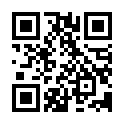 ที่ มท ๐๘๑๙.๒/ว    				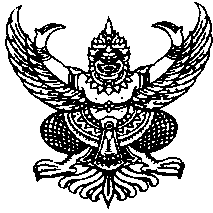 กรมส่งเสริมการปกครองท้องถิ่น
ถนนนครราชสีมา เขตดุสิต กทม. ๑๐๓๐๐ 